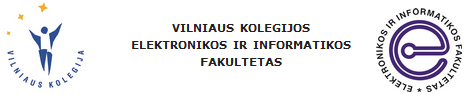 Straipsnio ruošimoNURODYMAIRekomenduojama straipsnio struktūra: straipsnio pavadinimas;anotacija; raktiniai žodžiai; pagrįstas temos aktualumas; tyrimo problema; straipsnio tikslas, uždaviniai; tyrimo objektas, dalykas; tyrimo metodika; teorinis tyrimo pagrindimas; tyrimo rezultatai ir jų analizė; išvados; literatūros sąrašas;straipsnio pavadinimas anglų kalba; anotacija ir raktiniai žodžiai anglų kalba.Straipsnis turi būti parašytas lietuvių kalba, teksto redaktoriumi MS Word for Windows, TimesNewRoman šriftu. Puslapio formatas – A4 (21 x 29,7cm). Paraštės: nuo viršaus, iš kairės ir dešinės – po 2 cm, nuo apačios – po 2,5 cm. Straipsnio pradžioje turi būti nurodyta: straipsnio pavadinimas – 14pt pastorintu šriftu, didžiosiomis raidėmis, centruotas; autorių vardai ir pavardės – 12pt pastorintu šriftu, centruoti; autorių įstaigos ar organizacijos pavadinimas – 10pt pasvirusiu šriftu, centruoti; straipsnio anotacija – 9pt šriftu, išlygiuotas pagal abu kraštus; raktiniai žodžiai – 9pt šriftu. Straipsnio tekstas rašomas 10pt šriftu ir yra lygiuojamas pagal abu kraštus. Tekstas yra skaidomas į skyrius. Skyrių pavadinimai rašomi 11pt pastorintu šriftu, numeruojami ir išlygiuojami pagal kairįjį kraštą. Skyriai yra numeruojami (1., 2. ir t.t.) ir gali būti suskirstyti į poskyrius. Poskyrių pavadinimai rašomi 10pt pastorintu šriftu taip pat numeruojami: 1.1., 1.2., ..., 2.2. ir t.t., lygiuojami pagal kairįjį kraštą. Pastraipos stilius: pirmos eilutės įtrauka 1,27cm, eilučių intervalas – viengubas, tarpas po pastraipos 6pt, tekstas išlygiuojamas pagal abu kraštus. Paskutinysis skyrius – Literatūra (nenumeruojamas). Jame pateikiamas naudojamų literatūros šaltinių sąrašas. Literatūros šaltinių sąrašas rašomas 9pt šriftu, rūšiuojamas pagal šaltinių autorių pavardes abėcėlės tvarka. Informacija apie kiekvieną šaltinį pateikiama taip: Straipsnis internete:ALEKNONIS, Gintaras. Informacijos vakuumas Lietuvos žiniasklaidoje. Iš Informacijos mokslai [interaktyvus]. 2006, [nr.] 37 [žiūrėta 2006 m. lapkričio 24 d.]. p. 83-90. Prieiga per internetą: <http://www.leidykla.vu.lt/inetleid/inf-m-9/index.html>. ISSN 1392-0561.Knyga (1 autorius):BRINDLEY, Keith. Starting electronics construction. Oxford : Newnes: Elsevier, 2005. viii, 320 p. ISBN 0-7506-6736-2.HUGHES, Edward. Hughes electrical and electronic technology. Harlow: Pearson Prentice Hall, 2005. xv, 936 p. ISBN 0-13-114397-2.Pranešimų sistema internete:Elektronika (lietuviškas elektronikos portalas) [interaktyvus]. Kaunas: KTU, Vilnius: VGTU [žiūrėta 2006 m. lapkričio 24 d.] Prieiga per internetą: <www.elektronika.lt/>юSerialinis leidinys:Informacijos mokslai: mokslo darbai. 1994- . Vilnius: Vilniaus universiteto leidykla, 1994- . ISSN1392-0561.Knyga (1 autorius):KAZANAVIČIUS, Egidijus. Signalų apdorojimo sistemos. Kaunas: Technologija, 2004. 192 p. ISBN 9955-09-639-X.Knyga (4 autoriai ir daugiau):Kompiuterių elementai. Kaunas: Technologija, 2004. 73 p. ISBN 9955-09-219-X.Straipsnis serialiniame leidinyje:LAURUTIS, Remigijus. Neuroninių tinklų integravimas į telekomunikacijas. Informacijos mokslai. Vilnius: Vilniaus universiteto leidykla, 2001, t. 18, p. 75-78.Knyga (2 autoriai):SHENG, William W.; ir COLINO, Ronald P. Power electronic modules. Boca Raton: CRC Press, 2005. 273 p. ISBN 0-8493-2260-X.Knyga (1 autorius):ŠTARAS, Stanislovas. Puslaidininkės ir funkcinės elektronikos įtaisai. Vilnius: Technika, 2005. 467 p. ISBN 9986-05-879-1.Knyga (3 autoriai):ŠTARAS, Stanislovas; GEIŽUTIS, Andrejus; ir PAULIKAS, Šarūnas. Elektronikos pagrindai. Vilnius: Technika, 2005. 72 p. ISBN 9986-05-485-0.Knyga rusų kalba (1 autorius):ГОНЧАРЕНКО, Игорь В. Компютерное моделирование антенн: все о программе ММАNА. Москва: РадиоСофт, 2002. 79 с. ISBN 5-93517-134-1.Knyga rusų kalba (1 autorius):ДАНИЛОВ, Андрей А. Прецизионные усилители низкой частоты. Москва: Горячая линия – Телеком, 2004. 352 с. ISBN 5-93517-134-1.Knyga rusų kalba (2 autoriai):КЕЧИЕВ, Леонид Н.; и ПОЖИДАЕВ, Евгений Д. Защита электронных средств от воздействия статического электричества. Москва: Технологии, 2005. 349 с. ISBN 5-94833-009-05.Formulės rašomos, naudojant standartinį formulių redaktorių, pagrindinių kintamųjų šrifto dydis (Size Full) – 10pt (kintamieji ir jų indeksai, išskyrus skaitmenis, pasvirusiu šriftu). Lentelės talpinamos tiesiai į tekstą. Lentelių numeriai ir pavadinimai rašomi virš lentelių. Lentelės numeruojamos taip: 1 lentelė, 2 lentelė ir t.t. (9pt pastorintu šriftu). Lygiuojama pagal dešinįjį kraštą. Kitoje eilutėje rašomas lentelės pavadinimas (9pt paprastu šriftu). Centruojama.  10. Iliustracijos (paveikslai) talpinamos tiesiai į tekstą (be rėmelių). Iliustracijų pavadinimai rašomi po ja 9pt šriftu ir numeruojami taip: 1 pav., 2 pav., ... (pastorintu šriftu). Po to rašomas iliustracijos pavadinimas paprastu šriftu. Viskas centruojama. Iliustracijas būtina įterpti į tekstą kaip objektus.11. Straipsnio pabaigoje pateikiama straipsnio pavadinimas, anotacija ir raktiniai žodžiai anglų kalba. Straipsnio pavadinimas rašomas 11pt pastorintu šriftu, anotacijos tekstas rašomas paprastu 10pt šriftu ir išlygiuojamas pagal abu kraštus.Dėmesio! Ruošiant straipsnį siūlome naudotis iš anksto paruoštu straipsnio stilių šablonu.